Séquence de travail par compétence sur les savoir-faire statistiquesSavoir-faire : Indice simple (évolution et répartition) ; Taux de variation ; Coefficient multiplicateur ; Evolution en valeur et en volume.Savoir les lire, les interpréter, et savoir passer d’un indicateur à un autre (sans calculatrice).Ils sont déclinés sur 2 niveaux :Première : Thème 1 : Les grandes questions que se posent les économistesIndice simple (évolution et répartition) ; Taux de variation ; Coefficient multiplicateur.Terminale :Thème 1 : Croissance, fluctuations et crisesIndice simple (évolution et répartition) ; Taux de variation ; Coefficient multiplicateur ; Evolution en valeur et en volume.Situation problème :Travail demandé : Par binôme : un élève se mettra dans le rôle 1, et l’autre le rôle 2.Rôle 1 : Vous êtes journaliste et votre rédacteur en chef vous a chargé de rédiger un article de 20 à 30 lignes vantant les performances de l’économie française en comparaison du reste du monde depuis 2005.Rôle 2 : Vous êtes journaliste et votre rédacteur en chef vous a chargé de rédiger un article de 20 à 30 lignes mettant en avant les faiblesses de l’économie française en comparaison du reste du monde depuis 2005.Une fois vos articles respectifs terminés, vous réaliserez conjointement une synthèse objective sur la comparaison entre l’évolution du PIB français et des autres pays mentionnés.Document 1 : 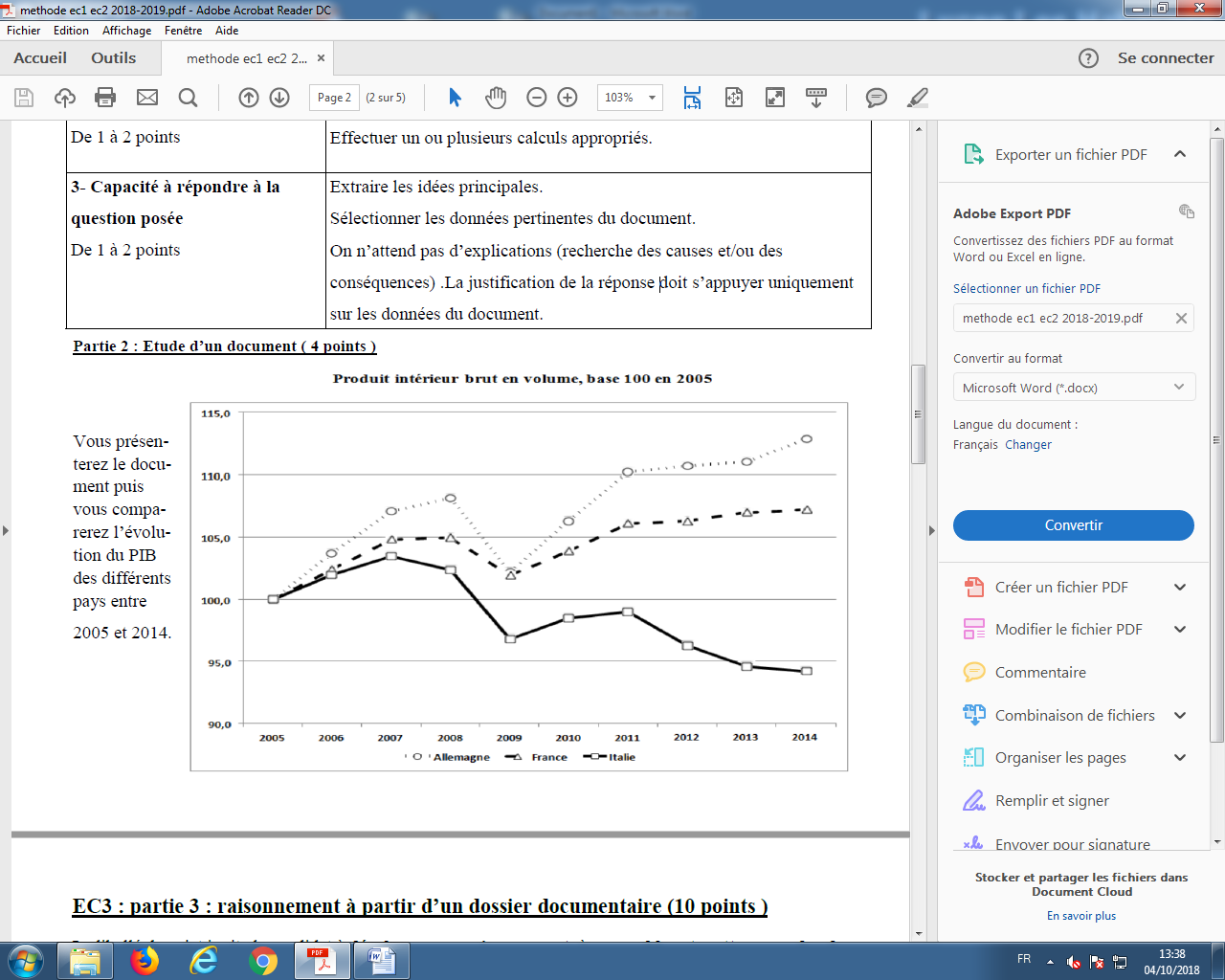 Source : Eurostat.Document 2 :Croissance annuelle du PIB en volume (en %)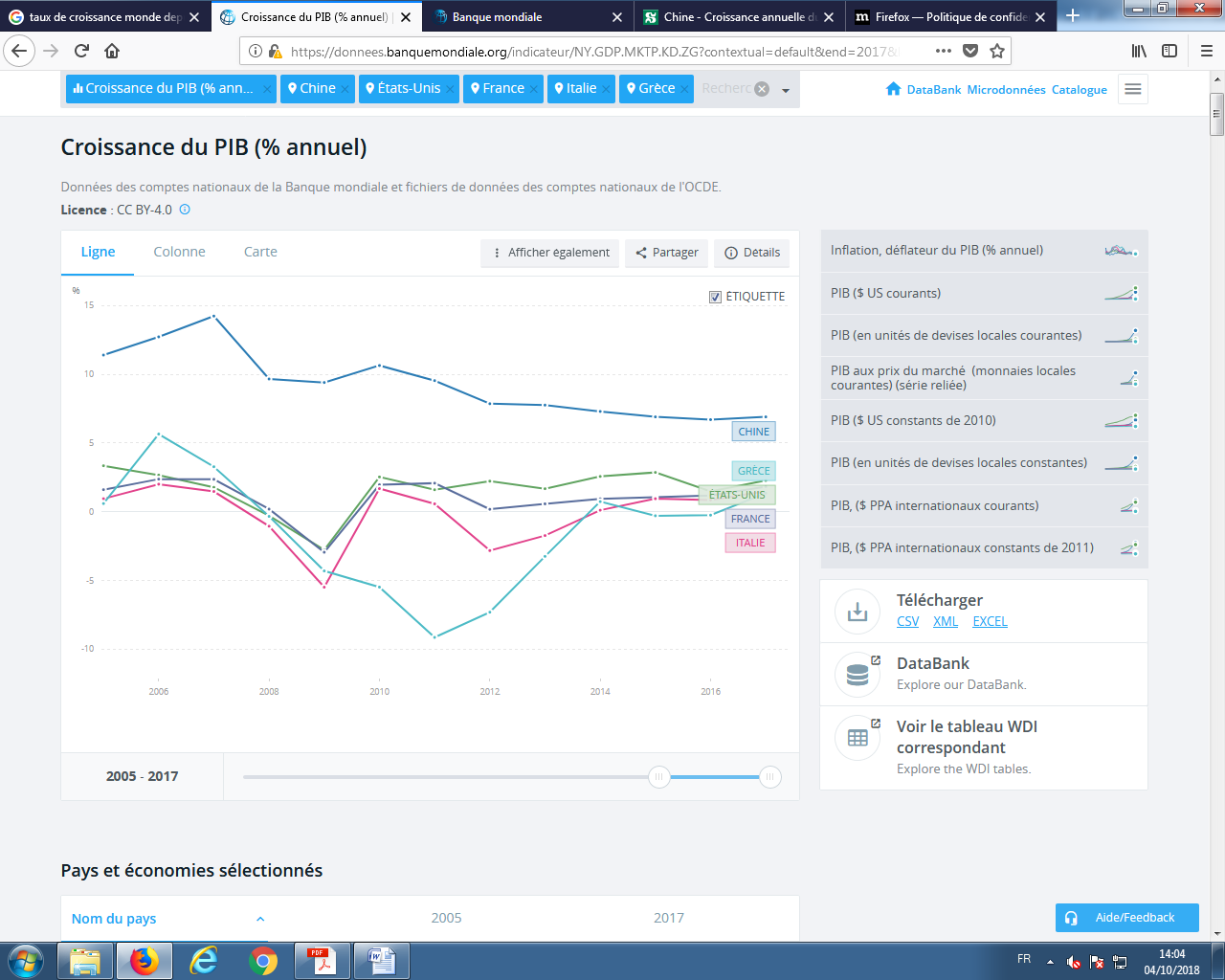 Source : Banque mondiale.Document 3 : Évolution du PIB de 1950 à 2016, en valeur et en volume, en %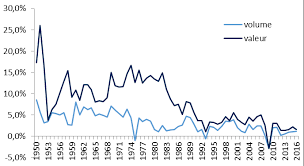 Source : INSEE.Document 4 : PIB par habitant dans l’Union européenne (en indice base 100 pour l’UE)Source : INSEE.20142015France107106Italie9695Allemagne126125Grèce7371Espagne9192UE100100